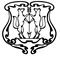 АДМИНИСТРАЦИЯ ГОРОДА ЕНИСЕЙСКАКрасноярского краяПОСТАНОВЛЕНИЕ«15 »__04__2015г.                   г. Енисейск     	       № 63  -п  Об организации информирования населения о проведении  капитального ремонта общего имущества в многоквартирных домах В целях организации информирования населения о реализации   Закона Красноярского края от 27.06.2013 №4-1451 «Об организации проведения  капитального ремонта общего имущества в многоквартирных домах, расположенных на территории Красноярского края», руководствуясь  статьями 44.1 и 44.3 Устава города Енисейска, ПОСТАНОВЛЯЮ:1.Назначить ответственным за проведение разъяснительной работы и взаимодействие с министерством строительства и жилищно-коммунального хозяйства края и региональным фондом капитального ремонта многоквартирных домов Шмик Дмитрия Александровича, начальника МКУ «Служба муниципального заказа».2.Определить  круг должностных  лиц, уполномоченных информировать население по вопросам капитального ремонта общего имущества многоквартирных домов:-Почекутова Наталья Петровна, главный редактор газеты «Енисейск-плюс»;-Патюков Олег Анатольевич, заместитель главы администрации по жизнеобеспечению и экономическому развитию территории;-Смолячкова Людмила Викторовна, экономист МКУ «Служба муниципального заказа».3.Определить следующие средства массовой информации уполномоченные размещать материалы органов местного самоуправления, министерства строительства и жилищно-коммунального хозяйства края, регионального фонда капитального ремонта многоквартирных домов:- городская газета «Енисейск-плюс»;- официальный  Интернет-сайт  города Енисейска . 4.Настоящее постановление вступает в силу с момента его подписания и подлежит опубликованию в газете «Енисейск-Плюс» или на официальном Интернет-сайте  города Енисейска www.eniseysk.com 5.Контроль за исполнением настоящего постановления оставляю за собой. Глава администрации 	города       			                                      А.В. АвдеевИсп.Смолячкова Людмила Викторовна,Тел.8-39195-2-49-49